ΕΛΛΗΝΙΚΗ ΔΗΜΟΚΡΑΤΙΑ			                Καλλιθέα : 06/03/2023ΝΟΜΟΣ ΑΤΤΙΚΗΣ                                                          Αριθ. Πρωτ. : 11450ΔΗΜΟΣ ΚΑΛΛΙΘΕΑΣ	ΔΙΕΥΘΥΝΣΗ : ΠΕΡΙΒΑΛΛΟΝΤΟΣΤΜΗΜΑ        : Γρ. Αντιδημάρχου                                                   ΠΡΟΣΤαχ./Δ/νση      : Ελ.Βενιζέλου 270                                               κ. Πρόεδρο                           Καλλιθέα 17675                                         Δημοτικού ΣυμβουλίουΑΡΜΟΔΙΟΣ   : ΕΜΜΑΝΟΥΗΛ ΞΕΝΑΚΗΣΤηλέφωνο        : 210-9417000E-MAIL           : a.katsani@kallithea.grΘΕΜΑ             :  “Λήψη απόφασης για την παραχώρηση ενός (1)                               απορριμματοφόρου  οχήματος στον Δήμο Άνδρου ”Σχετ. : 1. Το με Αρ.Πρωτ. 1614/22-02-2023(ορθή επανάληψη) έγγραφο του Δήμου    Άνδρου .                   2. Το με Αρ.Πρωτ. 11221/06-03-2023 έγγραφο της  Διεύθυνσης         ΠεριβάλλοντοςΜε το έγγραφο του ανωτέρω σχετικού 1, ο Δήμαρχος Άνδρου,  υπέβαλε αίτημα προς το Δήμο Καλλιθέας για την παραχώρηση ενός απορριμματοφόρου οχήματος προκειμένου να αντιμετωπίσει τις αυξημένες ανάγκες που υφίσταται ως προς την αποκομιδή των απορριμμάτων.Η Δ/νση Περιβάλλοντος, με το αρ.πρωτ  11221/06-03-2023 έγγραφο  της,  μας ενημερώνει ότι διαθέτει  ικανό αριθμό απορριμματοφόρων οχημάτων, προκειμένου να επιτελέσει      το έργο  της και δύναται να ανταποκριθεί στο παραπάνω αίτημα του Δήμου Άνδρου παραχωρώντας ένα εκ των εφεδρικών απορριμματοφόρων, (προτείνοντας το ΔΚ-37 με αρ. κυκλοφορίας ΚΗΗ-5188), έως  την  31-10-2023 και αν παραμένουν οι λόγοι ανάγκης του αιτούντος Δήμου τότε υπάρχει δυνατότητα για περαιτέρω παράταση. Σύμφωνα με το άρθρο 13 παρ. 1ε & 2δ της ΚΥΑ 129/2534/2010 περί «καθορισμού δικαιούχων χρήσης και ανώτατου ορίου κυβισμού κρατικών αυτοκινήτων και άλλες ρυθμίσεις σχετικές με τα κρατικά αυτοκίνητα» επιτρέπεται κατόπιν απόφασης του Δημοτικού Συμβουλίου, η διάθεση για χρήση αυτοκινήτων του Δημοσίου Τομέα σε άλλες υπηρεσίες και συγκεκριμένα από Δήμο ή Κοινότητα σε άλλο Δήμο ή Κοινότητα ή στη Νομαρχιακή Αυτοδιοίκηση του ίδιου Νομού, ύστερα από αιτιολογημένο αίτημα και σύμφωνη γνώμη των ενδιαφερομένων μερών προς κάλυψη εξαιρετικών υπηρεσιακών αναγκών τους για συγκεκριμένη χρονική διάρκεια.Κατόπιν των ανωτέρω παρακαλούμε για την λήψη απόφασης διάθεσης του ΔΚ-37 με αρ. κυκλοφορίας ΚΗΗ-5188 απορριμματοφόρου οχήματος, μάρκας SCANIA, στον Δήμο Άνδρου, έως την 31-10-2023 και αν παραμένουν οι λόγοι ανάγκης του αιτούντος Δήμου τότε υπάρχει δυνατότητα για περαιτέρω για την αντιμετώπιση των επιτακτικών αναγκών και προβλημάτων που αντιμετωπίζει ο εν λόγω Δήμος, με την προϋπόθεση ότι ο Δήμος Άνδρου θα αναλάβει πλήρως τη συντήρηση του οχήματος και τα βάρη τυχόν πρόκλησης ατυχήματος από υπαιτιότητα του οδηγού του και ότι το όχημα θα επιστραφεί μετά την παρέλευση του χρόνου παραχώρησης του, στις εγκαταστάσεις του Δήμου Καλλιθέας με έξοδα του Δήμου Άνδρου και στην κατάσταση την οποία θα του παραδοθεί.Επισυνάπτονται: Το με αριθμ. πρωτ 1614/22-02-2023 (ορθή επανάληψη) έγγραφοΤου Δήμου ΆνδρουΤο με αριθμ. πρωτ. 11221/06-03-2023 έγγραφο Της Δ/νσης Περιβάλλοντος                                                  Ο ΑΝΤΙΔΗΜΑΡΧΟΣ ΠΕΡΙΒΑΛΛΟΝΤΟΣ                                                  ΚΩΝΣΤΑΝΤΙΝΟΣ ΚΑΛΟΓΕΡΟΠΟΥΛΟΣΕσωτερική Διανομή                                                   Γρ. Δημάρχου                          	Γρ. Γεν. Γραμματέα Δ/νση Περιβάλλοντος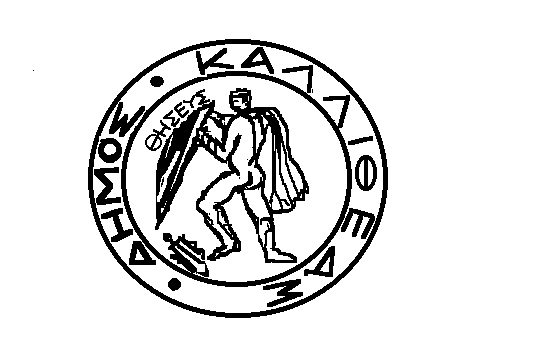 